2017-09-29 				               Nr. BSV.10-10399(16.5.7. 10.14)6. Vertinimo aprašymas, išvados ir pasiūlymai:Vertinimą atliko:vyriausioji specialistė					P. Hakaitėvyriausioji specialistė				               N. Umbrasienėskyriaus vedėjas					   S. Majus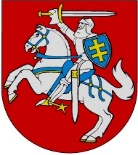 NACIONALINIS VISUOMENĖS SVEIKATOS CENTRASPRIE SVEIKATOS APSAUGOS MINISTERIJOS BIOCIDINIO PRODUKTO AUTORIZACIJOSLIUDIJIMAS Nr. BSV.10-10399(16.5.7. 10.14)-(A-08PAP342003-17-266)Išduotas 2017 m. rugsėjo 29 d., galioja iki 2020 m. liepos 31 d.Asmens, kuriam išduotas liudijimas, pavadinimas, adresasSARPAP & CECIL INDUSTRIES - BERKEM Group, Marais Ouest F-24680 Gardonne (Prancūzija)Biocidinio produkto tipas 8 produktų tipas. Medienos konservantas.Biocidinio produkto pavadinimas Axil 2000Biocidinio produkto gamintojo pavadinimas, adresas SARPAP & CECIL INDUSTRIES - BERKEM Group, Marais Ouest F-24680 Gardonne (Prancūzija)Veikliųjų medžiagų pavadinimai, CAS ir EB numeriai 3-jod-2-propinilbutilkarbamatas (IPBC), CAS Nr. 55406-53-6, EB Nr. 259-627-5;
1-[[2-(2,4-dichlorfenil)-4-propil-1,3-dioksolan-2-il]metil]-1H-1,2,4-triazolis (propikonazolas), CAS Nr. 60207-90-1, EB Nr. 262-104-4;(RS)-1-p-chlorfenildimetil-3-(1H-1,2,4-triazol-1-ilmetil)-pentan-3-olis (tebukonazolas), CAS Nr. 107534-96-3, EB Nr. 403-640-2Specialiosios autorizacijos sąlygosMedienos konservantas, skirtas statybos medienos (UC 3) ir laikinajam naujai pjautinės medienos apdorojimui. Tik pramoniniam naudojimui. Kitos specialiosios autorizacijos sąlygos pateikiamos šio liudijimo priede.Biocidinio produkto ženklinimasPrivaloma biocidinio produkto ženklinimo informacija pateikiama šio liudijimo priede.Biocidinio produkto autorizacijos liudijimo paieškos nuorodaA-08PAP342003      Biocidinio produkto autorizacija pagal susijusio referencinio biocidinio produkto autorizacijos liudijimo Nr. BE2015-0017 abipusį pripažinimą.   Vilniaus departamento direktorė			Rolanda Lingienė		   A.V.           Liudijimą gavau      Biocidinio produkto autorizacijos liudijimo Nr. BSV.10-1039916.5.7. 10.14)-( A-08PAP342003-17-266) priedasAUTORIZACIJOS SĄLYGOS BIOCIDINIO PRODUKTO CHARAKTERISTIKŲ SANTRAUKA1. Administracinė informacija1.1. Produkto prekinis pavadinimas1.2. Autorizacijos liudijimo turėtojas1.3. Produkto gamintojas (-ai)1.4. Veikliosios (-iųjų) medžiagos (-ų) gamintojas (-ai)**duomenys apie veikliųjų medžiagų gamintoją pateikiami asmens, kuriam išduotas biocidinio produkto autorizacijos liudijimas, sutikimu.2. Produkto sudėtis ir forma2.1. Kiekybinė ir kokybinė informacija apie produkto sudėtį****sudėtis tretiesiems asmenims pateikiama asmens, kuriam išduotas biocidinio produkto autorizacijos liudijimas, sutikimu.2.2. Formuliacijos tipas3. Autorizuotas (-i) naudojimas (-ai)1 lentelė. Naudojimas. Neprofesionalusis  naudojimas4. Pavojingumo ir atsargumo frazės4.1. Produkto klasifikavimas ir ženklinimas pagal Reglamentą (EB) Nr. 1272/2008Pastabos:Ženklinimas: žr. 4.1. punktą5. Naudojimo taisyklėsPrieš naudodami, visada perskaitykite produkto etiketę ir saugos duomenų lapą. Apdorojama automatizuotu purškimu, srautiniu padengimu (srautu) ir trumpu įmirkymu. Apdorojimas veikia nedelsiant ir optimalus, kai fiksuotas. Prieš naudodami, tinkamai išmaišykite produktą.Produktas skirtas tik pramoniniam naudojimui.5.1. Naudojimo instrukcijos5.2. Išsami informacija apie galimą tiesioginį arba netiesioginį neigiamą poveikį, pirmosios pagalbos instrukcijos ir neatidėliotinos priemonės, skirtos apsaugoti aplinką5.3. Produkto ir jo pakuotės saugaus šalinimo instrukcijos5.4. Produkto saugojimo sąlygos ir galiojimo laikas laikant įprastomis saugojimo sąlygomis6. Kita informacijaNacionalinio visuomenės sveikatos centroprie Sveikatos apsaugos ministerijosVilniaus departamentoProduktų vertinimo skyriusBIOCIDINIO PRODUKTO VERTINIMO PAŽYMA1. Produktų tipas, biocidinio produkto pavadinimasMedienos konservantas (8 produktų tipas)Axil 20002. Biocidinio produkto gamintojas (pavadinimas, adresas)SARPAP & CECIL INDUSTRIES - BERKEM Group,Marais Ouest F-24680 Gardonne (Prancūzija)3. Pareiškėjas (pavadinimas arba vardas ir pavardė, adresas)SARPAP & CECIL INDUSTRIES - BERKEM Group,Marais Ouest F-24680 Gardonne (Prancūzija)4. Vertinimui pateikti dokumentai:4.1. Prašymas.4.2. Paraiška.4.3. Sutikimo raštai.4.4. Susijusio referencinio produkto autorizacijos liudijimas.4.5. Produkto charakteristikų santraukos projektas.4.6. Produkto gamybinė sudėtis.5. Dokumentai gauti: 2016-12-06, Reg. Nr. 1.10-29326 Axil 2000(skystis)Veikliosios medžiagos:  
3-jod-2-propinilbutilkarbamatas (IPBC), CAS Nr. 55406-53-6, EB Nr. 259-627-5 – 0,75%;
1-[[2-(2,4-dichlorfenil)-4-propil-1,3-dioksolan-2-il]metil]-1H-1,2,4-triazolis (propikonazolas), CAS Nr. 60207-90-1, EB Nr. 262-104-4 – 0,75 %;tebukonazolas, CAS Nr. 107534-96-3, EB Nr. 403-640-2 – 0,75 %Veikliosios medžiagos įtrauktos į Sąjungos patvirtintų veikliųjų medžiagų sąrašą 8 produktų tipui.Sudėtyje yra (tiksli sudėtis yra konfidenciali informacija) (2-metoksimetiletoksi)-propanolio, CAS Nr. 34590-94-8; nejoninių aktyviųjų paviršiaus medžiagų, CAS Nr. 127036-24-2.Biocidinis produktas autorizuojamas, taikant 2012 m. gegužės 22 d. Europos Parlamento ir Tarybos reglamento (ES) Nr. 528/2012 dėl biocidinių produktų tiekimo rinkai ir jų naudojimo (toliau – Reglamentas (ES) Nr. 528/2012) 33 straipsnį – Tolesnis abipusis pripažinimas. Pagal referencinės valstybės narės Belgijos Karalystės kompetentingos institucijos 2016 m. spalio 14 d. išduoto autorizacijos liudijimo Nr. BE2015-0017 charakteristikų santrauką. 1. Poveikio žmonių sveikatai vertinimasPoveikio profesionaliesiems, neprofesionaliesiems vartotojams, poveikio žmonėms, kurie gali būti paveikti netiesiogiai per aplinką, įvertinimas atitinka 2012 m. gegužės 22 d. Europos Parlamento ir Tarybos reglamento (ES) Nr. 528/2012 dėl biocidinių produktų tiekimo rinkai ir jų naudojimo (toliau – Reglamentas (ES) Nr. 528/2012), VI priedo 22 – 35 punktus.Poveikio gyvūnų sveikatai vertinimasTiesioginio ir netiesioginio poveikio gyvūnams įvertinimas atitinka Reglamento (ES) Nr. 528/2012 VI priedo 36 punktą.3. Poveikio aplinkai vertinimasPoveikio orui, dirvožemiui, vandeniui (įskaitant nuosėdas), florai ir faunai įvertinimas atitinka Reglamento (ES) Nr. 528/2012 VI priedo 37 – 48 punktus.Poveikio kontroliuojamiems organizmams vertinimasNereikalingų kontroliuojamų stuburinių organizmų kančių, atsparumo, kito nepageidaujamo poveikio įvertinimas atitinka Reglamento (ES) Nr. 528/2012 VI priedo 49 – 50 punktus.Efektyvumo vertinimasEfektyvumo įvertinimas atitinka Reglamento (ES) Nr. 528/2012 VI priedo 51 – 52 punktus.Išvados Išvadų pateikimas atitinka Reglamento (ES) Nr. 528/2012 VI priedo 55 – 58 punktus.Poveikio žmonių sveikatai vertinimo išvados atitinka Reglamento (ES) Nr. 528/2012 VI priedo 59 – 63 punktus.Poveikio gyvūnų sveikatai vertinimo išvados atitinka Reglamento (ES) Nr. 528/2012 VI priedo 64 punktą.Poveikio aplinkai vertinimo išvados atitinka Reglamento (ES) Nr. 528/2012 VI priedo 65 – 74 punktus.Poveikio kontroliuojamiems organizmams vertinimo išvados atitinka Reglamento (ES) Nr. 528/2012 VI priedo 75 – 76 punktus.Efektyvumo vertinimo išvados atitinka Reglamento (ES) Nr. 528/2012 VI priedo 77 punktą.RekomendacijosMedienos konservantas „Axil 2000“ (8 produktų tipas) atitinka biocidinių produktų tiekimą į rinką reglamentuojančių teisės aktų reikalavimus. Tikslinga išduoti biocidinio produkto autorizacijos liudijimą pagal autorizacijos liudijimo Nr. BE2015-0017 charakteristikų santrauką, iki datos, nurodytos biocidinio produkto autorizacijos liudijimo Nr. BE2015-0017 byloje (Biocidinių produktų registre Nr. BE-0008559-0000), ir nustatyti autorizacijos sąlygas.Pasiūlymai dėl autorizacijos sąlygųSiūloma nustatyti autorizacijos sąlygas pagal biocidinio produkto autorizacijos liudijimo Nr. BE2015-0017 charakteristikų santrauką. Autorizacijos liudijime siūloma įrašyti tokias autorizacijos sąlygas: „Medienos apsaugos produktas skirtas apdoroti statybos medieną (UC3) (apsauga nuo bazidiomicetų (sausojo, rudojo puvinio) ir laikinasis naujai pjautinės medienos apdorojimas (pelėsiai ir mėlynasis dėmėtas grybas).Tik pramoninam naudojimui.“Kitas specialiąsias autorizacijos sąlygas, kurios taip pat atitinka susijusio referencinio produkto specialiąsias autorizacijos sąlygas, siūloma nurodyti autorizacijos liudijimo prieduose.Prekinis pavadinimasŠalis (jeigu taikytina)Axil 2000LietuvaAutorizacijos liudijimo turėtojo pavadinimas (vardas ir pavardė) ir adresasPavadinimas (vardas ir pavardė)SARPAP & CECIL INDUSTRIES - BERKEM Group Autorizacijos liudijimo turėtojo pavadinimas (vardas ir pavardė) ir adresasAdresasMarais Ouest F-24680 Gardonne (Prancūzija)Autorizacijos liudijimo numerisBSV.10-           (16.5.7. 10.14)-( A-08PAP342003-17-266)BSV.10-           (16.5.7. 10.14)-( A-08PAP342003-17-266)Autorizacijos liudijimo data2017 m. rugsėjo 29 d.2017 m. rugsėjo 29 d.Autorizacijos liudijimo galiojimo pabaigos data2020  m. liepos 31 d.    2020  m. liepos 31 d.    Gamintojo pavadinimasSARPAP & CECIL INDUSTRIES - BERKEM Group Gamintojo adresasMarais Ouest F-24680 Gardonne (Prancūzija)Gamybos vietosMarais Ouest F-24680 Gardonne (Prancūzija)Veiklioji medžiaga3-jod-2-propinilbutilkarbamatas (IPBC)Gamintojo pavadinimasTroy CorporationGamintojo adresas8 Vreeland Road, Florham Park, New Jersey, NJ 07932 (JAV)Gamybos vietosOne Avenue L, Newark, New Jersey, NJ 07105 (JAV)Gamintojo pavadinimasLANXESS Deutschland GmbHGamintojo adresasKennedyplatz 1, D-50568 Köln (Vokietija)Gamybos vietosShanghai Hui Long Chemicals Co Ltd. Dengta Jiazhu Rd., 201815 District Shanghai (Kinija)Veiklioji medžiagaTebukonazolas Gamintojo pavadinimasLANXESS Deutschland GmbHGamintojo adresasKennedyplatz 1, D-50568 Köln (Vokietija)Gamybos vietosBayer CropScience Corp. Hawthorn Road, P.O. Box 4913 MO, 64120-001 Kansas City, (Jungtinės Amerikos Valstijos)Veiklioji medžiaga1-[[2-(2,4-dichlorfenil)-4-propil-1,3-dioksolan-2-il]metil]-1H-1,2,4-triazolis (propikonazolas)Gamintojo pavadinimasLANXESS Deutschland GmbHGamintojo adresasKennedyplatz 1, D-50568 Köln (Vokietija)Gamybos vietosSyngenta Crop Protection AG. Schwarzwaldallee 215, CH-4002 Basel (Šveicarija)Bendrasis pavadinimasIUPAC pavadinimasFunkcinė paskirtisCAS numerisEB numerisKiekis (proc.)IPBC3-jod-2-propinilbutilkarbamatasVeiklioji medžiaga55406-53-6259-627-50,75Propikonazolas1-[[2-(2,4-dichlorfenil)-4-propil-1,3-dioksolan-2-il]metil]-1H-1,2,4-triazolisVeiklioji medžiaga60207-90-1262-104-40,75Tebukonazolas(RS)-1-p-chlorfenildimetil-3-(1H-1,2,4-triazol-1-ilmetil)-pentan-3-olisVeiklioji medžiaga107534-96-3 403-640-20,75Išsami informacija apie sudėtį pateikta R4BPIšsami informacija apie sudėtį pateikta R4BPIšsami informacija apie sudėtį pateikta R4BPIšsami informacija apie sudėtį pateikta R4BPIšsami informacija apie sudėtį pateikta R4BPIšsami informacija apie sudėtį pateikta R4BPME – MikroemulsijaProdukto tipas8 produktų tipas. Medienos konservantai.Jeigu taikytina, tikslus autorizuoto naudojimo  aprašasMedienos konservantas (fungicidas), skirtas apdoroti statybos medieną (UC3) (apsauga nuo bazidiomicetų (sausojo, rudojo puvinio) ir laikinajam naujai pjautinės medienos apdorojimui (pelėsiai ir medienos mėlynę sukeliantys grybeliai). Tik pramoniniam naudojimui. Kontroliuojamas organizmas (įskaitant vystymosi stadiją)Coniophora puteana, Gloeophyllum trabeum, Poria placenta, Aspergillus versicolor, Ceratocystis sp. – sporos ir sporas gaminančios struktūros. Naudojimo sritisLauke. Pramoniniam naudojimui. Naudojimo metodas (-ai)Automatinio purškimo ir pilamojo dengimo (dengimo užliejant) -mediena apdorojama dengiant jos paviršių produktu automatinio purškimo ir pilamojo dengimo (dengimo užliejant) būdu. Panardinimo – apdorojama mediena trumpam (20 s) panardinama į paruoštą naudoti tirpalą. Produktą gerai išmaišyti prieš naudojant. Produktas skirtas tik pramoniniam naudojimui. Naudojimo norma (-os) ir dažnis120 g/m2 (15 l/m3) paruošto naudoti produkto, 1-10 naudojimo kartų.Panardinimas – 120 g/m2 (15 l/m3) paruošto naudoti produkto, 1-5 naudojimo kartai po 20 sekundžių. Vartotojų kategorija (-os)Kvalifikuoti profesionalieji vartotojai Pakuočių dydžiai ir pakuočių medžiagaIBC konteineris, plastikas: HDPE –  1000 litrų.KlasifikavimasKlasifikavimasPavojingumo kategorijaOdos jautrinimas, 1 kategorijaIlgalaikis pavojus vandens aplinkai, 2 lėtinio poveikio kategorijaPavojingumo frazėH317 Gali sukelti alerginę odos reakcijąH412 Kenksminga vandens organizmams, sukelia ilgalaikius pakitimus. ŽenklinimasŽenklinimasSignaliniai žodžiai„Atsargiai“Pavojingumo frazėsH317 Gali sukelti alerginę odos reakcijąH411 Toksiška vandens organizmams, sukelia ilgalaikius pakitimus.Atsargumo frazėsP261 Stenkitės neįkvėpti dulkių/dūmų/dujų/rūko/garų/aerozolio; P273 Saugoti, kad nepatektų į aplinką;P280 Mūvėti apsaugines pirštines/dėvėti apsauginius drabužius/naudoti akių (veido) apsaugos priemones;P302+P352 PATEKUS ANT ODOS: plauti dideliu muilo ir vandens kiekiuP333+P313 Jeigu sudirginama oda arba ją išberia: Kreiptis į gydytoją;P501 Turinį arba talpyklą išmesti vadovaujantis vietiniais galiojančiais teisės aktais. Piktogramos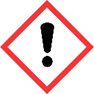 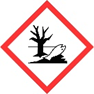 Pastaba„Axil 2000“ būtina naudoti atskiestą iki 10% (automatinis purškimas ar padengimas)apsauginiam statybinės medienos apdorojimui. Naudojant šviežiai pjautinę medieną:produktą reikia atskiesti iki 5%, panardinimo laikas - 20 s. „Axil 2000“ vartojimas: 120 g/m²(15 l/m³) parengto naudoti produkto.Parengto naudoti preparato koncentraciją galima patikrinti refraktometru.Fiksavimas 4 val., po priedanga ir ant nepralaidžių grindų.Drenuokite apdorotą medieną surinkimo padėklu, kad surinktumėte skystį. Džiovinimolaikas: 24 - 48 h ventiliuojame vietoje (medienos tipas, absorbavimo geba ir atmosferinėssąlygos). Apdorota mediena turi būti apsauga mažiausiai 24 val. nuo netinkamųatmosferinių sąlygų, kol ji pasieks reikiamą drėgmės lygį, kad būtų naudojama.Naudojant lauke, apdorotą medieną reikia padengti viršutiniu sluoksniu. „Axil 2000“ suderinama su visais viršutinių sluoksniu tipais. Naudojimo atsargumo priemonės:Nenaudoti sušalusiai medienai.Draudžiama apdoroti su maistu ar pašarais besiliečiančią medieną.Prieš apdorojant egzotinę medieną ar medieną su dideliu taninų kiekiu, produktą reikia išbandyti.Būtina apdoroti įpjovas ir išpjovas.Skirtas naudoti išorėje, 3 naudojimo klasės apdorotą medieną būtina padengti.Valymas:Baigus naudoti, įrangą praskalauti vandeniu.Džiūvimo laikas: nuo 24 iki 48 val. gerai vėdinamoje vietoje ir įprastomis sąlygomis.Po apdorojimo medieną laikyti nuo neigiamų oro sąlygų apsaugotoje vietoje nemažiau nei 24 valandas ir saugoti nuo neigiamo oro poveikio, kol mediena pasieks reikiamą eksploatacinę drėgmę.Visada privaloma laikytis gerų higienos standartų.Vengti patekimo ant odos, į akis ir ant drabužių.Vengti įkvėpti rūko ir garų.Naudojant nevalgyti, negerti ir nerūkyti.Būtina vengti bet kokio patekimo ant odos, nes produktas gali jautrinti odą.Asmeninės apsaugos priemonės:Oda ir kūnas: darbuotojai privalo dėvėti nepralaidžius kombinezonus, užtikrinančius aukšto laipsnio apsaugą nuo smarkaus užteršimo dėl kombinezonų medžiagos atsparumo biocidų prasiskverbimui, ir avėti tvirtus beaulius ar aulinius batus. Darbo drabužiai turi būti keičiami kasdien.Rankos: ilgalaikio ar pakartotinio naudojimo atveju naudoti šio tipo pirštines: rekomenduojamos – latekso, neopreno, nitrilo. Barjeriniai kremai gali padėti apsaugoti nuo poveikio neapsaugotas odos vietas, bet jų negalima tepti ant jau paveiktų vietų. Naudotojas privalo patikrinti, kad šiam produktui tvarkyti pasirinktų pirštinių tipas būtų tinkamiausias atitinkamoms naudojimo sąlygoms, nurodytoms naudotojo rizikos vertinime.Sandėliavimas:Sandėliuoti sandariai uždarytoje, originalioje talpykloje, sausoje vietoje, apsaugotoje nuo šviesos ir drėgmės.Sandėliuoti standartinės temperatūros (neužšalimo) sąlygomis.Užtikrinti pakankamą sandėliavimo vietos vėdinimą.Laikyti atokiau nuo maisto produktų, gėrimų ir gyvūnų pašarų.Aplinka:Produkto likučiai, plovimui naudotas vanduo, pakuotė ir visos kitos su apdorojimu susijusios atliekos priskirtinos pavojingoms atliekoms.Visu sandėliavimo laikotarpiu būtina užtikrinti, kad į gruntą ar vandenį nepatektų jokių produkto sudedamųjų dalių.Nešalinti produkto likučių į kanalizaciją ir vandens kanalus.Saugos sumetimais produktas turi būti naudojamas, o ką tik apdorota mediena turi būti saugoma izoliuotame pramoninių objektų ar medienos dirbtuvių plote:• įrengtame ant nepralaidaus kieto pagrindo,• su apsauginiais barjerais, apsaugančiais nuo nutekėjimo,• įrengta nutekėjusio produkto surinkimo sistema.Apdorojus „Axil 2000“ produktu, paviršių reikia padengti baigiamąja danga. Produkto etiketėse ir (ar) saugos duomenų lapuose turi būti nurodyta, kad ką tik apdorota mediena turi būti laikoma dengtoje vietoje ar ant nepralaidaus kieto pagrindo, siekiant išvengti tiesioginio nuotėkio į dirvožemį ar vandenį, ir kad visas nutekėjęs produktas turi būti surenkamas pakartotiniam naudojimui ar šalinimui.Bendroji pirmoji pagalba:Išvesti nukentėjusįjį į gryną orą. Laikyti šiltai ir leisti ilsėtis. Įtarus apsinuodijimą, nedelsiant kreiptis į gydytoją. Pranešti gydytojui, kad nėra jokių žinomų priešnuodžių; būtinas simptominis gydymas. Apsinuodijimų kontrolės ir informacijos biuro tel. (8 5) 236 2052, mob. 8 687 53 378, faksas (8 5) 236 21 42, el. paštas akib@sam.lt.  Laikantis atliekų tvarkymo principų hierarchijos, pirmiausia turi būti vengiama atliekų susidarymo ir taikomos kitos atliekų prevencijos priemonės, o atliekos, kurių neįmanoma išvengti, paruošiamos pakartotiniam naudojimui, perdirbamos ar kitaip naudojamos tokiais būdais, kad kuo mažiau jų būtų šalinama sąvartynuose ir kituose atliekų šalinimo įrenginiuose. Panaudotų biocidinių produktų pakuotėse gali išlikti pavojingų produkto likučių, todėl šios pakuotės, produkto likučiai turi būti tvarkomi saugiu aplinkai ir žmonių sveikatai būdu.  Atliekos turi būti perduodamos atliekų tvarkymo leidimus turinčioms įmonėms, kurios perdirbs/šalins atliekas mažiausiai aplinkai, žmonių sveikatai pavojingu būdu, laikantis Lietuvos Respublikos teisės aktų nuostatų. Tokiu būdu bus išvengta pavojingų medžiagų patekimo į dirvožemį, vandenį ir žmogaus organizmą per aplinką.Preparatą laikyti sandariai uždarytoje gamyklinėje pakuotėje sausoje vietoje, apsaugotoje nuo šviesos, drėgmės ir šalčio (normaliomis saugojimo sąlygomis tinkamas naudoti 2 metus).Užtikrinti pakankamą sandėliavimo vietos vėdinimą.Laikyti atokiau nuo maisto produktų, gėrimų ir gyvūnų pašarų.Etiketėje turi būti nurodoma:Sudėtis: 1-[[2-(2,4-dichlorfenil)-4-propil-1,3-dioksolan-2-il]metil]-1H-1,2,4-triazolis (propikonazolas), CAS Nr. 60207-90-1, EB Nr. 262-104-4 – 0,75 %;tebukonazolas, CAS Nr. 107534-96-3, EB Nr. 403-640-2 – 0,75 %;3-jod-2-propinilbutilkarbamatas (IPBC), CAS Nr. 55406-53-6, EB Nr. 259-627-5 – 0,75%Galiojimo laikas: 24 mėnesiai nuo pagaminimo datos.Pakuotė: 1000 lGamintojas: SARPAP & CECIL INDUSTRIES - BERKEM Group, Marais Ouest F-24680 Gardonne (Prancūzija)Liudijimas išduotas: SARPAP & CECIL INDUSTRIES - BERKEM Group, Marais Ouest F-24680 Gardonne (Prancūzija).Biocidinio produkto autorizacijos liudijimas BSV.10- 10399(16.5.7. 10.14)-( A-08PAP342003-17-266), galioja iki 2020 m. liepos 31 d.